	ОПРОСНЫЙ ЛИСТПредприятие:Заполнил:Телефон:Должность:Адрес:E-mail:ERAVISC X ВИСКОЗИМЕТР И ПЛОТНОМЕРERAVISC X ВИСКОЗИМЕТР И ПЛОТНОМЕРERAVISC X ВИСКОЗИМЕТР И ПЛОТНОМЕРКат.NoОписаниеК-во3288-989Вискозиметр и плотномер ERACISC X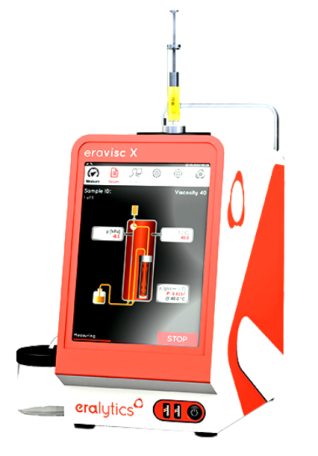 Доступные методы испытаний:1) Вязкость: корреляция с ASTM D445, D7042, ISO 3104, ISO 23581, ГОСТ 33-2016; 2) Плотность: ASTM D4052, D5002, ISO 12185ERAVISC X — это наиболее компактный и прочный кинематический вискозиметр в мире с лабораторной точностью, соответствующей стандартам ASTM D445 и ASTM D7042.Передовая капиллярная измерительная ячейка кардинально меняет текущее положение дел в области высокоточных испытаний кинематической вязкости при любой температуре от 15°C до 100°C.В сочетании с уникальным x-осциллирующим металлическим U-образным плотномером Eralytics он позволяет проводить одновременный контроль вязкости и плотности при отдельных температурах.Испытание на вязкость:- Методы: корреляция с ASTM D445, D7042, ISO 3104, ISO 23581, ГОСТ 33-2016;- Диапазон измерения: 1 - 1000 мм/с;- Диапазон температур: от 15°C до 100°C;- Точность поддержания температуры: 0,02°C; - Повторяемость: эквивалентно ASTM D445 и D7042: 0,25%;- Разрешение: 0,01 мм2/с- Погрешность: 0,8%- Время измерения: 60 сИспытание на плотность:- Методы: полное соответствие ASTM D4052, D5002, ISO 12185;- Диапазон измерения: 0 - 3 г/см3;- Диапазон температур: от 0°C до 100°C;- Точность поддержания температуры: 0,02°C; - Повторяемость r = 0,000005 г/см3;- Разрешение: 0,00001 г/см3;- Погрешность: 0,000005 г/см3;- Время измерения: 15 секунд после достижения температурного равновесия;- Обнаружение пузырьков: FillingProofTM - автоматическое обнаружение и количественный анализ пузырьков;- Коррекция вязкости: полный диапазонОбщие характеристики и особенности:- Объем образца: 3 мл;- Встроенный полностью автоматический осушающий насос, встроенный датчик давления окружающей среды;- Портативная и прочная  (коррозионностойкий алюминиевый корпус) автономная конструкция;- Большой полноцветный 8,4” - цветной сенсорный экран;- Интерфейс пользователя: Русскоязычный;- ERASOFT RCS – программное обеспечение в среде Windows® для дистанционного управления любым количеством анализаторов, удобной передачи и печати данных, результатов анализа и файловконфигурации для LIMS;- Встроенный проверенный в отрасли ПК с интерфейсами Ethernet, USB и RS232 для прямого подключения LIMS и вывода на флэш-накопитель USB, принтер или ПК, экспорт в формате CSV или PDF, Wi-Fi через USB-ключ;- Большая база данных результатов более чем на 100 000 подробных отчетов об испытаниях, хранящихся во внутренней памяти;- Питание: 85…264 В переменного тока, 47…63 Гц, макс.150 Вт- Условия эксплуатации: 5°С…45°С до 90% относительной влажности (без конденсата)- Размеры/вес (ШхГхВ): 15,5x26x28 см / 8 кгПо дополнительному заказу:ввод для клавиатуры, мышиввод для считывателя штрих-кодовКомплект поставки ERAVISC X:Комплект поставки ERAVISC X:Комплект поставки ERAVISC X:3288-915Трубка для продувки воздухаТрубка для продувки воздуха3288-991Выпускная трубка (для ERAVISC X)Выпускная трубка (для ERAVISC X)3288-992Контейнер для отходов (для ERAVISC X)Контейнер для отходов (для ERAVISC X)3288-013Кабель питанияКабель питания3288-993Сертификат испытаний для ERAVISC XСертификат испытаний для ERAVISC X3288-994Краткое изложение руководства по эксплуатации, краткая версия на 1 страницу и IQT для ERAVISC XКраткое изложение руководства по эксплуатации, краткая версия на 1 страницу и IQT для ERAVISC X3288-995Руководство по эксплуатации (в формате PDF на USB носителе) для ERAVISC XРуководство по эксплуатации (в формате PDF на USB носителе) для ERAVISC X3288-916Одноразовый шприц 5 мл, 5 шт.Одноразовый шприц 5 мл, 5 шт.ПНРПусконаладочные работыПусконаладочные работыПРИМЕЧАНИЯ пользователя (если требуется):